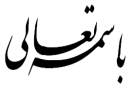 فرم شماره 1مشخصات دانشجوي مشمول پژوهانه  :نام: نام خانوادگي: نام پدر:شماره شناسنامه: محل صدور: كد ملي: رشته و گرايش تحصيلي: تاريخ دقيق شروع مقطع دكتري:تاريخ دقيق تصويب پيشنهاد رساله دكتري(پروپوزال): نشاني محل سكونت:شماره تلفن براي برقراري تماس فوري:نشاني پست الكترونيكي: شماره حساب بانك     ...      :مدارك پيوست: 1  -  تصوير صورتجلسه شوراي آموزشي/ پژوهشي دانشكده مبني بر تصويب عنوان رساله       پيوست است              پيوست نيست2  -  تصوير صفحه نخست شناسنامه / كارت ملي                                                                                      پيوست است             پيوست نيست3   - فرم شماره 2 – تعهد                                                                                                                     پيوست است               پيوست نيستمراتب تأييد مي شود؛رئيس اداره خدمات آموزشي / مسؤول امور تحصيلات تكميلي دانشكدهامضا و مهر:« اين فرم بايد توسط مسئول مربوط در دانشكده / پژوهشكده تكميل گردد.»فرم شماره 2- تعهدنامهاينجانب ......................  دانشجوي رشته ...................  ورودي............ موارد مشروحه زير را تأييد و تعهد مي نمايم.                                                                                                                     نام و نام خانودگي متعهد:                                                                                                                                                      امضا:                                                                                                                                                    تاريخ:فرم شماره 3گواهي مي شود:پيشرفت رساله خانم/آقاي  ...............................  دانشجوي رشته ..........................  ورودي .................   تاكنون بيش از 50% بوده است . لذا پرداخت قسط دوم پژوهانه، از نظر اينجانب .................................  استاد راهنماي رساله دكتري نامبرده وفق مقررات بلامانع است.                                                                                                                    نام و نام خانودگي استاد راهنما:                                                                                                                                                                  امضا:                                                                                                                                                               تاريخ:حداقل 30 ساعت در هفته را در دانشكده/ پژوهشكده صرف تحقيق و پژوهش جهت پيشبرد رساله خود مي نمايم؛حداكثر ظرف مدت 4 نيمسال تحصيلي از زمان تصويب پيشنهاد رساله دكتري (پروپوزال) نسبت به انجام رساله و دفاع از آن اقدام نمايم . بديهي است در صورتي كه انجام رساله دكتري بيش از 4 نيمسال به طول بيانجامد دانشگاه از پرداخت پژوهانه خودداري خواهد نمود. 3  . بورسيه يا شاغل تمام وقت  در هيچ يك از نهادها و سازمان هاي دولتي نمي باشم. 4  . گزارش حداقل50 %  پيشرفت موضوع رساله را به موقع به استاد راهنما ارائه نموده ، فرم مربوط (شماره 3 ) را پس از امضاي استاد راهنما به مسؤول مربوط در دانشكده تحويل نمايم؛5  . در هر زمان پس از بهرهمندي از بورسيه مراتب را سريعاً به آگاهي دانشگاه برسانم تا طبق مقررات مربوط اقدام نمايند.6.  در صورت بهرهمندي از حمايت سازمان ها ، نهادها و مراكز براي اجراي رساله ، مراتب را به آگاهي دانشگاه برسانم؛7 . چنانچه خلاف موارد ياد شده ثابت شود ، دانشگاه مي تواند براي استرداد وجهي كه بابت پژوهانه به حساب اينجانب واريز كرده است ، بر اساس قوانين مربوط، اقدام نمايد.